	           KOMUNIKAT  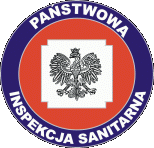                                                                                     PAŃSTWOWEGO POWIATOWEGO                                                                                                                                                                                                         INSPEKTORA SANITARNEGO                                                                                                                                                                                                             W LUBLIŃCU                                                                                       		      z dnia 01.12.2022 r.                                                                                               dla konsumentów wody                                                                                   z wodociągu sieciowego Łagiewniki Małe		   oraz wójta Gminy PawonkówPaństwowy Powiatowy Inspektor Sanitarny w Lublińcu informuje, że w  badaniach jakości wody z wodociągu zaopatrującego miejscowość Łagiewniki Małe stwierdzono podwyższoną ogólną liczby mikroorganizmów w 22 °C  po 72 h.  Państwowy Powiatowy Inspektor Sanitarny w Lublińcu  stwierdził warunkową przydatność wody do spożycia przez ludzi   w wodociągu sieciowym Łagiewniki MałeWoda nadaje się do spożycia i na potrzeby gospodarcze. Trwają prace mające na celu przywrócenie jakości wody do wymagań określonych w rozporządzeniu Ministra Zdrowia       z dnia 7 grudnia 2017 r, w sprawie jakości wody przeznaczonej do spożycia przez ludzi (Dz.U. z 2017 r. poz. 2294).Uwaga: Wodę przeznaczoną do spożycia i przygotowania posiłków dla niemowląt        i dzieci do lat 2 oraz osób ze znacznie obniżoną odpornością (np. transplantacje, chemioterapia, chorych na AIDS) należy gotować przez 2 minuty, a następnie                       bez gwałtownego schładzania pozostawić do ostudzenia *.Powyższe zalecenia obowiązują do czasu wydania kolejnego komunikatu.            * zalecenia Narodowy Instytut Zdrowia Publicznego PZH – Państwowy Instytut Badawczy